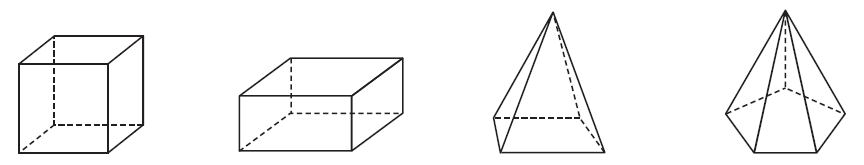 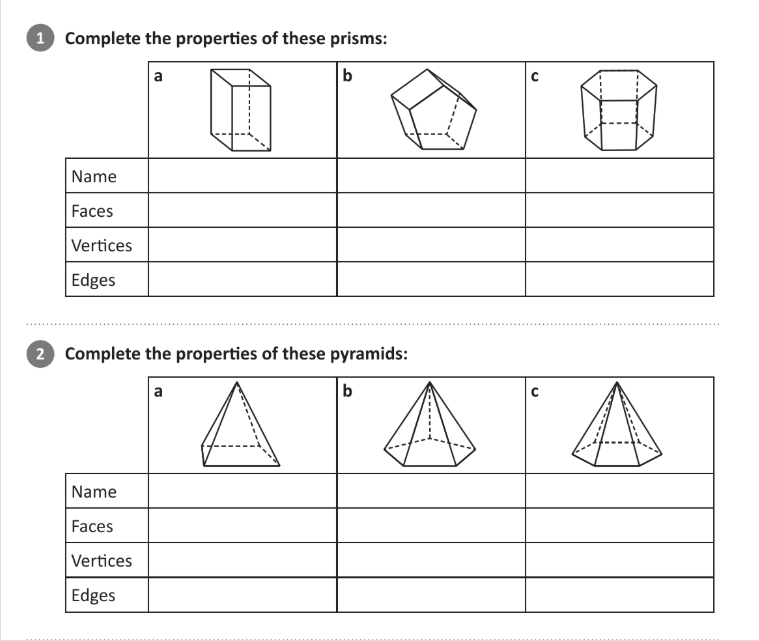 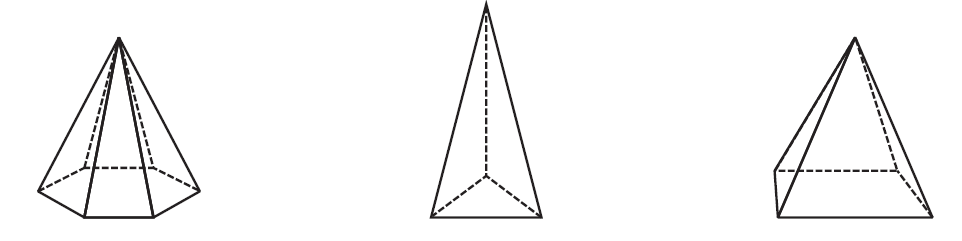 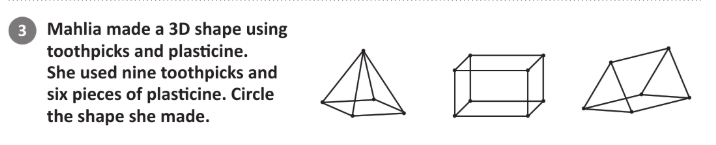 If you’ve got some straws/toothpicks and plasticine/blutack at home, try making your own shapes. I would love to see them!